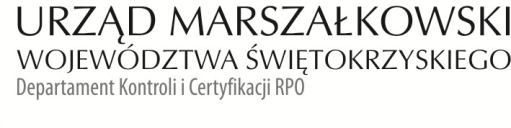 Powiat Jędrzejowskiul. 11 Listopada28-300 JędrzejówINFORMACJA POKONTROLNA NR KC-I.432.444.2.2022/ KW-30z kontroli realizacji projektu nr RPSW.07.01.00-26-0009/17 pn.: „e-GEODEZJA - cyfrowy zasób geodezyjny powiatów Buskiego, Jędrzejowskiego, Kieleckiego i Pińczowskiego”, realizowanego w ramach Działania 7.1 „Rozwój e-społeczeństwa”, 7 Osi priorytetowej Regionalnego Programu Operacyjnego Województwa Świętokrzyskiego na lata 2014 - 2020, polegającej na weryfikacji dokumentów w zakresie prawidłowości przeprowadzenia właściwych procedur dotyczących udzielania zamówień publicznych, przeprowadzonej na dokumentach w siedzibie Instytucji Zarządzającej Regionalnym Programem Operacyjnym Województwa Świętokrzyskiego na lata 2014 – 2020 w dniu 01.12.2022 r. oraz na dostarczonych w dniu 02.01.2023 r. dokumentach.I. INFORMACJE OGÓLNE:Nazwa i adres badanego Beneficjenta:Powiat Jędrzejowskiul. 11 Listopada28-300 JędrzejówStatus prawny Beneficjenta:Wspólnoty samorządoweNazwa i adres badanego partnera projektu:Powiat Buskiul. Mickiewicza 1528-100 Busko-Zdrój4. Status prawny partnera projektu:wspólnoty samorządoweII. PODSTAWA PRAWNA KONTROLI:Niniejszą kontrolę przeprowadzono na podstawie art. 23 ust. 1 w związku z art. 22 ust. 4 ustawy z dnia 11 lipca 2014 r. o zasadach realizacji programów w zakresie polityki spójności finansowanych 
w perspektywie finansowej 2014-2020 (Dz.U. z 2020 r., poz. 818 j.t. z późn. zm.).III. OBSZAR I CEL KONTROLI:Cel kontroli stanowi weryfikacja dokumentów w zakresie prawidłowości przeprowadzenia przez Beneficjenta właściwych procedur dotyczących udzielania zamówień publicznych w ramach realizacji projektu nr RPSW.07.01.00-26-0009/17.Weryfikacja obejmuje dokumenty dotyczące udzielania zamówień publicznych związanych z wydatkami przedstawionymi przez Beneficjenta we wniosku o płatność nr RPSW.07.01.00-26-0009/17-101.Kontrola przeprowadzona została przez Zespół Kontrolny złożony z pracowników Departamentu Kontroli i Certyfikacji RPO Urzędu Marszałkowskiego Województwa Świętokrzyskiego
z siedzibą w Kielcach, w składzie:Krzysztof Wojteczek (kierownik Zespołu Kontrolnego),Luiza Jurczenko (członek Zespołu Kontrolnego).IV. USTALENIA SZCZEGÓŁOWE:W wyniku dokonanej w dniach od 01.12.2022 do 02.01.2023 weryfikacji dokumentów dotyczących zamówień udzielonych w ramach projektu nr PSW.07.01.00-26-0009/17, przesłanych do Instytucji Zarządzającej Regionalnym Programem Operacyjnym Województwa Świętokrzyskiego
na lata 2014 – 2020 przez Beneficjenta za pośrednictwem Centralnego systemu teleinformatycznego SL2014, Zespół Kontrolny ustalił, że Beneficjent przeprowadził dwa postępowania w trybie przetargu nieograniczonego o udzielenie zamówienia publicznego :1. Na wykonanie prac geodezyjnych dla zadania nr 6 - obręb Baranów polegających na modernizacji ewidencji gruntów i budynków poprzez utworzenie baz danych EGiB lub poprawę jakości 
i aktualności baz danych EGiB, wraz z doprowadzeniem tych baz do zgodności z pojęciowym modelem danych EGiB, określonym w rozporządzeniu Ministra Rozwoju Regionalnego 
i Budownictwa z dnia 29 marca 2001 r. w sprawie ewidencji gruntów i budynków. Postępowanie zostało wszczęte w dniu 23 grudnia 2020 r. poprzez opublikowanie ogłoszenia o zamówieniu 
w Dzienniku Urzędowym Unii Europejskiej pod numerem nr 2020/S 250-625368. Efektem rozstrzygnięcia postępowania było podpisanie w dniu 21 kwietnia 2022 r. umowy nr ZP.272.16.6.2020 pomiędzy Powiatem Buskim a  firmą Opolska Grupa Geodezyjna Sp. z o.o., z siedzibą w Nysie, 
ul. Podolska 2e, 48-303 Nysa o wartości 79 827,00 zł brutto. Z powodu nieterminowego wykonania przedmiotu zamówienia Beneficjent naliczył karę umowną.W  trakcie realizacji zamówienia Beneficjent zawarł w dniu 08.03.20221 aneks nr 1 dotyczący zmiany terminów realizacji zamówienia.Zespół Kontrolny stwierdził, iż wprowadzone powyższym aneksem zmiany spełniają przesłanki, o których mowa w art. 144 ust. 1 pkt 3 ustawy z dnia 11 września 2019 r. Prawo zamówień publicznych.W wyniku weryfikacji przedmiotowego postępowania nie stwierdzono błędów  i uchybień. Lista sprawdzająca zamówienie stanowi dowód nr 1 do niniejszej Informacji Pokontrolnej.2. Na wykonanie digitalizacji materiałów państwowego zasobu geodezyjnego wraz z utworzeniem rejestrów przestrzennych dokumentów źródłowych dla całego Powiatu Buskiego. Postępowanie zostało wszczęte w dniu 10 listopada 2021 r. poprzez opublikowanie ogłoszenia o zamówieniu 
w Dzienniku Urzędowym Unii Europejskiej pod numerem nr 2021/S 218-574424. Efektem rozstrzygnięcia postępowania było podpisanie w dniu 3 lutego 2022 r. umowy nr ZP.273.6.2021 pomiędzy Powiatem Buskim a  firmą Top - Info Sp. z o.o., z siedzibą w Kielcach, ul. Barwinek 28B, 25-150 Kielce o wartości 29 750,00 zł brutto. Zgodnie z protokołem odbioru dołączonym do faktury przedmiot zamówienia został wykonany w terminie przewidzianym w umowie.W wyniku weryfikacji przedmiotowego postępowania nie stwierdzono błędów  i uchybień. Lista sprawdzająca zamówienie stanowi dowód nr 2 do niniejszej Informacji Pokontrolnej.V. REKOMENDACJE I ZALECENIA POKONTROLNE:Instytucja Zarządzająca RPOWŚ na lata 2014 – 2020 odstąpiła od sformułowania zaleceń pokontrolnych.
Niniejsza Informacja Pokontrolna zawiera 3 strony oraz 2 dowody, które dostępne są do wglądu w siedzibie Departamentu Kontroli i Certyfikacji RPO, ul. W. Witosa  86, 25 – 561 Kielce.Dokument sporządzono w dwóch jednobrzmiących egzemplarzach, z których jeden zostaje przekazany Beneficjentowi. Drugi egzemplarz oznaczony terminem „do zwrotu” należy odesłać na podany powyżej adres w terminie 14 dni od dnia otrzymania Informacji Pokontrolnej.Jednocześnie informuje się, iż w ciągu 14 dni od dnia otrzymania Informacji Pokontrolnej Beneficjent może zgłaszać do Instytucji Zarządzającej pisemne zastrzeżenia, co do ustaleń w niej zawartych. Zastrzeżenia przekazane po upływie wyznaczonego terminu nie będą uwzględnione.Kierownik Jednostki Kontrolowanej może odmówić podpisania Informacji Pokontrolnej informując na piśmie Instytucję Zarządzającą o przyczynach takiej decyzji.Kontrolujący: IMIĘ I NAZWISKO: Krzysztof Wojteczek             ………………………………….IMIĘ I NAZWISKO: Luiza Jurczenko                     ………………………………….KC-I.432.444.2.2022Kielce, dn. 02.01.2023 r.Kontrolowany/a:…………………………………………